Základy rodinnej výchovy 1. RočníkTémy za JÚNInterupciaOpakovanie učiva - Kritériá voľby partneraOpakovanie učiva - Drogy                     Interupcia V súčasnosti na Slovensku vyše dve tretiny partnerských dvojíc rodičovstvo vopred neplánujú, nepoužívajú žiadnu antikoncepciu a ak žena nechce otehotnieť, spolieha sa viac-menej na náhodu. Preto spolu s Ruskom, Rumunskom a ďalšími dvoma krajinami bez sexuálnej výchovy a osvety patríme medzi prvých päť krajín sveta s najvyšším počtom interrupcií na počet obyvateľov.
Interrupcia, čiže umelé prerušenie tehotenstva je zákrok uskutočniteľný do 12. týždňa tehotenstva. Do 8. týždňa tehotenstva možno vykonať tzv. miniinterupciu, potom je nutná interrupcia pri celkovej anestézii. Pri oboch zákrokoch je zavedená cez hrdlo maternice trubička pomocou ktorej je rastúci zárodok odsatý, maternica je potom ešte vyčistená tzv. kyretom. Interrupcia je rizikový zákrok, ktorý môže u ženy spôsobiť ako psychickú tak fyzickú ujmu končiacu niekedy až neplodnosťou, preto je lepšie sa mu vyhýbať správnym užívaním antikoncepcie.Maternica je orgán v tele ženy, ktorý sa každý mesiac pripravuje na zachytenie oplodneného vajíčka, jeho uhniezdenie, neskoršiu ochranu, výživu a nakoniec pôrod dieťaťa. Na túto svoju úlohu sa chystá rozvojom výstelky, kam sa oplodnené vajíčko zavŕta a neskôr dozrie. Žena to pozoruje ako zástavu mesiačikov, napätie až bolesť prsníkov, alebo niekedy aj rannú nevoľnosť a zmeny nálad. V Českej republike má žena právo sa rozhodnúť, že tehotenstvo nechce a ísť na interrupciu. Podľa dĺžky tehotenstva sa delí na miniinterupciu (do 8 týždňov) a interrupciu (8-12 týždeň, zo zdravotných dôvodov do 24. týždňa, v prípade ohrozenia života ženy kedykoľvek).Opakovanie učiva - Kritériá voľby partneraFyzický vzhľadČím je človek mladší, tým väčšiu úlohu v hodnotení partnera zohráva jeho telesný vzhľad. Ak povedzme chlapca pri nadväzovaní známosti zaujíma iba farba očí, vlasov alebo telesné proporcie a nevšíma si ostatné kvality dievčaťa, býva svojím výberom sklamaný. Krása totiž nezávisí len od dokonalosti tela. Podstatnejší je celkový estetický prejav človeka, jeho upravenosť, čistota, vnútorná príťažlivosť .VekVýskumy naznačujú, že rovnako úspešné môžu byť aj manželstvá, v ktorých je žena staršia ako muž. Najbežnejším modelom sú dnes manželstvá, kde vekový rozdiel nepresahuje 5 rokov. To však neznamená, že netradičný vekový rozdiel (napr. 10- až 20- ročný) je zákonite prekážkou úspešnosti manželstva. Jeho úspešnosť závisí od očakávaní partnerov, od toho, ako sa dopĺňajú ich osobnosti, od podobnosti názorov, postojov a hodnotovej orientácie.VzdelanieAni rozdiely vo vzdelanostnej úrovni partnerov nemusí byť prekážkou v ich vzájomnom porozumení. V minulosti mali muži spravidla vyššie vzdelanie ako ženy. Dnes existuje veľa dobrých partnerských zväzkov, kde je vzdelanostná úroveň približne rovnaká, prípadne u žien vyššia. Prirodzene, vzdelanie do istej miery ovplyvňuje celkové životné zameranie človeka a jeho hodnotovú orientáciu. Preto priveľké rozdiely v tejto oblasti môžu brániť manželskému súladu. Krajné rozdiely, a to nielen vzdelanostné, ale napríklad aj sociálne, ekonomické, hodnotové a kultúrne, sťažujú vzájomné porozumenie a zladenie názorov, potrieb, postojov a životný štýlov. To si treba uvedomiť najmä pri manželstvách s cudzincami.Spoločné ciele, zameranie, hodnotová orientáciaSúhru v oblasti hodnôt, spoločných životných cieľov, spoločného zamerania pokladáme popri vzájomnej láske a dôvere za jeden z najdostatočnejších faktorov podmieňujúcich dobrý výber partnera. Treba dôkladne zvážiť, čo si v živote ceníme, kam smerujeme, čo chceme a čo nechceme dosiahnuť, a vedieť sa o tom s partnerom porozprávať.Spoločné záľubyNeraz podceňujeme  pozitívny vplyv spoločných záľub na vývoj vzťahu. Prirodzene , je dobré, ak partneri majú niektoré záľuby spoločné. Lenže spoločné záľuby samy osebe ešte nie sú zárukou spokojnosti. Jednoznačným prínosom pre manželstvo je však to, ak obaja partneri majú aktívne záľuby, teda nielen pasívne počúvanie hudby, pozeranie športu a podobne. Prostredníctvom  aktívneho ,,koníčka“ možno voľný čas využiť na vzdelávanie aj na oddych. Pri svojej spoločnej záľube sa partneri nikdy nenudia. Dôležité je aby boli schopní organizovať svoj voľný čas  tak, aby sa mohli venovať záľubám a aby si odlišnosti v tomto smere dokázali navzájom tolerovať.Výchova v pôvodnej rodineSkúsenosti získané v rodine, v ktorej sme vyrastali, tvoria základnú výbavu do nášho ďalšieho života. Rodina ovplyvňuje osobnosť dieťaťa, jeho záujmy, životné ciele a vytvára v ňom určité predstavy o vzťahu medzi mužom a ženou. Výskumy praktický z celého sveta potvrdzujú, že rodičov je harmonické a spokojné manželstvo dôležitým predpokladom spokojnosti ich detí  v  manželstve.Nevhodní  partneriExistujú ľudia, o ktorých môžeme povedať, že sú pre vzťah výrazne rizikoví, to znamená, že nevedia utvoriť dobré manželstvo. Často mávajú problémy aj v práci a v iných medziľudských vzťahoch. Ide predovšetkým o tieto skupiny ľudíĽudia závislí od alkoholu a iných drogNiektorí ľudia začínajú piť preto, lebo im to chutí, iní preto, lebo alkohol znižuje úzkosť, zaháňa nudu, umožňuje zabudnúť na problémy, prípadne podáva pocit ,, mužnosti“ a sily. Sprvoti človek následky svojho pitia ešte zvláda, k pocitu spokojnosti však potrebuje novú dávku. Dávka sa postupne  - niekedy celkom nebadane, v priebehu niekoľkých mesiacov alebo aj rokov – zvyšuje až na mieru, ktorá mu nedovoľuje viesť normálny život. Je naivné myslieť si, že takýto človek sa v manželstve zmení.Chorobne žiarliví ľudiaAk pristihneme svojho partnera v objatí iného človeka a začneme žiarliť, ide o normálnu reakciu. Ak však niekto žiarli praktický bez dôvodu  a stále, nastávajú problémy. Sliedenie, kontrolovanie a podozrievanie s cieľom zistiť, či partner nemyslí na niekoho iného, svedčí o chorobnej žiarlivosti. Žiarlivému človeku jeho podozrenie nevyhovoríme. Ak sa o to aj pokúsime, žiarlivostná reakcia je ešte väčšia. To, čo označujeme za chorobnú žiarlivosť, možno len veľmi ťažko liečiť. V čase zamilovanosti môžu byť prejavy žiarlivosti v podstate znesiteľné, mnohí ich chápu ako dôkaz lásky. Predstava, že po svadbe partner prestane žiarliť, je rovnakým omylom ako v prípade alkoholu. Preto nepodceňujte nenápadné začiatky typu ,,musíme byť stále spolu“, ,,priznaj sa, s kým si sa to dnes rozprával/a“ a podobne.Asociálni (spoločenský neprispôsobiví) ľudiaSpoznáme ich najmä podľa toho, že trpia nechuťou k práci. Vyžadujú, aby sa o nich niekto staral, živil ich a obliekal. Svoju lenivosť zakrývajú rôznymi výhovorkami. Sú ľahkomyseľný a nezodpovední. Do takejto kategórie patria aj nadmerne agresívny ľudia, ale aj takí, ktorí sa dopúšťajú častých klamstiev, krádeží či inej trestnej činnosti ,,Chodenie s takýmto partnerom môže byť spočiatku príjemným dobrodružstvom, avšak celoživotný zväzok s ním sa nezaobíde bez utrpenia.Sebeckí  ľudiaVždy im ide predovšetkým o vlastné výhody, o vlastný zisk, o to, aby sa mali dobre. Voči ostatným ľuďom sú necitliví, hoci k svojmu partnerovi sa spočiatku môžu správať milo. Poznáte ich podľa toho, že ustavične hovoria iba o sebe.Hysterickí  ľudiaSú to ľudia ktorí búrlivo prežívajú. Ich život prebieha ako na divadelnom javisku. Neznášajú pokoj a bežný stereotyp, naopak, potrebujú, aby sa okolo nich stále niečo dialo. Neustále podliehajú svojím meniacim sa náladám. Na začiatku známosti sa prejavujú ako jemní, obetaví a usilovní partneri. Chcú, aby ich niekto ustavične chválil a obdivoval, čo im partner spočiatku spĺňa. Problémy nastávajú vtedy, keď sa im vzťah zovšednieva. Pokojné, harmonické manželstvo je pre nich neznesiteľné. Dávajú prednosť búrlivým hádkam, rôznym úskokom a objaveniam, ktorými deptajú partnera a neurotizujú deti.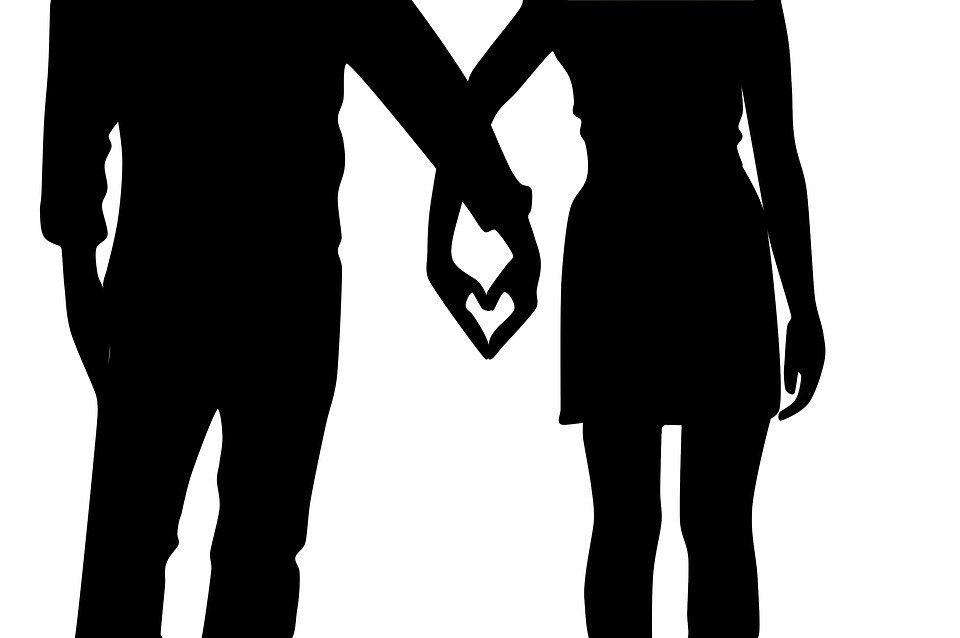 Opakovanie učiva - Drogy                     Drogy sa klasifikujú do rôznych skupín:podľa spôsobu prípravy (prírodné verzus syntetické),podľa účinku (stimulácia, halucinogény),podľa spoločenskej prijateľnosti (legálne, resp. kontrolované verzus voľné dostupné)podľa hlavnej aktívnej látky ( opiáty, anfetamíny )Prehľad skupín drogAlkohol – v súčasnosti je u nás a v mnohých  iných štátoch alkohol legálna droga. Bežné je členenie alkoholických nápojov na tzv. :tvrdý alkohol (destiláty, obsah alkoholu okolo 40% a viac)víno pivonízkoalkoholické nápojeNadmerné pitie alkoholu môže poškodiť mozog, pečeň, žalúdok, podmieňuje vznik  depresie (asi pri 65% samovražedných pokusov zohral úlohu alkohol).Tabak – tabakom sa nazýva akýkoľvek prípravok vyrobený z usušených listov rastliny tabak virgínsky.  Popri alkohole je tabak jednou z najpoužívanejších rekreačných drog.Pasívne fajčenie ( nedobrovoľné fajčenie) – inhalácia tabakového, alebo kanabisového dymu inou osobou než aktívnym fajčiarom. Ide o dym, ktorý sa dostáva do prostredia jednak z horiacej cigarety medzi dvomi potiahnutiami a jednak je to dym vydychovaný fajčiarom.Lieky – v tomto prehľade máme pod pojmom lieky na mysli látky, ktoré možno kúpiť v lekárniach, obvykle na predpis, a ktoré sa zneužívajú na iné účely, než na ktoré boli vyrobené.Analgetika – látky, ktorých hlavných účinkom je znižovanie bolesti. Niektoré z nich pôsobia aj ako psychoaktívne látky, najznámejším príkladom takýchto látok sú opiáty, ktoré sa v medicíne začali využívať práve pre ich schopnosť tlmiť bolesť.Barbituráty – požívajú sa v medicíne ako antiepileptiká, anestetika, sedatíva, alebo hypnotika. Účinkujú podobne ako alkohol.Sedatíva, hypnotika:Opiáty – zahŕňajú jednu zo skupín získaných z maku siateho, ktoré môžu znižovať bolesť, vyvolávajú eufóriu, alebo vo vyšších dávkach spôsobujú omamnosť / morfín/.Ópium – zmes látok získaná sušením šťavy z narezaných toboliek makuHeroín – široko užívaná opiátová droga, polosyntetická modifikácia ópia. Vyskytuje sa vo viacerých formách: Kanabis, marihuana, hašiš – tráva, pot, dope, ganja – získavaný zo živice kvitnúcich vrcholkov rastlín a hašišový olej.                                                                                         Užitie kanabisu vyvoláva pocit eufórie, ľahkosti končatín, zvýšenú socialibitu. Podľa niektorých údajov spôsobuje užívanie kanabisu vznik schizofrénie u jedincov s predispozíciou a panické stavy. Pravidelné fajčenie kanabisu môže spôsobiť dýchacie problémy a je rizikovým faktorom rakoviny pľúc.Joint – cigareta ušúľaná z marihuany, niekedy aj s prímesou tabaku.Drogy a zákonUžívanie drog ako také nie je v Slovenskej republike trestné. Podľa novely trestného zákona je  však trestné držanie ilegálnej drogy i pre vlastnú potrebu. Trest môže byť až dva roky odňatia slobody a u trestného činu väčšieho rozsahu až päť rokov.Zákon tiež stanovil ako trestný čin výrobu nezákonných drog, ich dovoz, vývoz, priekupníctvo, predaj a držanie za účelom distribúcie. To isté platí pre prípravky a pomôcky pre výrobu drog. K drogovej kriminalite sa radia tiež trestné činy, ktoré páchajú užívatelia drog, aby si opatrili samotnú drogu alebo finančné prostriedky na jej nákup. Správanie človeka pod vplyvom drog     Droga je prírodná alebo umelo vyrobená omamná látka, ktorá sa využíva ako liečivo alebo sa zneužíva pri toxikománií. Všetky drogy sú návykové ich dlhodobé a nadmerné užívanie poškodzuje organizmus a môže spôsobiť smrť. Patrí sem alkohol, prchavé látky, ktoré sa fetujú (toluén), a iné organické zlúčeniny, halucinogény.Príznaky užívania návykových látokBledý, nezdravý výraz,  strata chuti do jedla, chuť na sladkosti zvýšená citlivosť na dotyk, bolesť a svetlo, tečúci nos, červené oči, husia koža, bolesti, nespokojnosť, hnisavé rany, veľký úbytok hmotnosti, zvýšené alebo rozšírené zrenice, zmeny na pokožke ( škvrny, vyrážky, modriny),spavosť, zívanie, apatia, zmeny v správaní sa, závrat, tlak v hlave, svrbenie, chvenie rúk, nadmerné potenie, dráždivý kašeľ, podráždenosť, jazvy, zmeny v obliekaní, začervenané  alebo vlhké oči, dlhé oblečenie na zakrytie rán po vpichoch, halucinácie.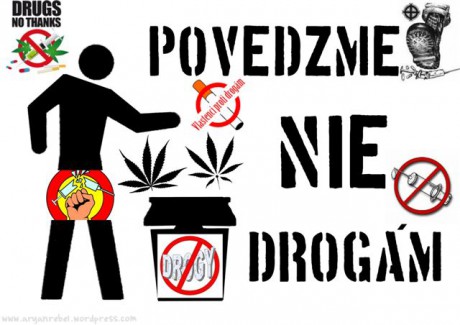 